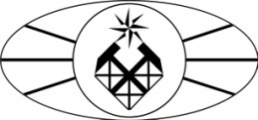 МИНОБРНАУКИ РОССИИФедеральное государственное бюджетное образовательное учреждение высшего образования «Российский государственный геологоразведочный университет имени Серго Орджоникидзе»(МГРИ-РГГРУ)Факультет ГеофизическийКафедра МатематикиРАБОЧАЯ ПРОГРАММА ПРАКТИКИБ2.У.1 «учебная практика»Направление подготовки: 01.03.04 «Прикладная математика»Программа подготовки «Прикладная математика»Формы обучения: очная                                                              		                                           Промежуточная                                                                  аттестация    зачет с оценкойПрограмма рассмотрена и утверждена на заседании кафедры_______________                                                                                                                  Протокол № _________от «___»__________2018 г.                            Зав.кафедрой, доцент __________(Качержук С.С.)Москва, 2018 г.Положение дисциплины в общей структуре ООПУчебная практика Б2.У.1 по получению первичных профессиональных умений и навыков (далее – первая учебная практика), предназначенная для направления подготовки 01.03.04 «Прикладная математика», проводится со студентами МГРИ-РГГРУ во 2 семестре в соответствии с учебным планом (сосредоточенно). Практика базируется на учебных дисциплинах, изученных в предшествующих (1 и 2) семестрах.Цели и задачи учебной практикиЦелью первой учебной практики является закрепление умений и навыков, полученных во время аудиторных занятий в 1 и 2 семестрах, а также обучение студентов написанию программ на алгоритмическом языке C++ в соответствии с приведенными в разделе 7 типовыми заданиями.В процессе прохождения первой учебной практики студент развивает и закрепляет основные умения, знания и навыки, полученные при обуче- нии дисциплинам «Математический анализ», «Линейная алгебра и аналитическая геометрия», «Алгоритмические языки и программирование» и «При- кладные и аппаратные средства информатики». Практика включает ознакомление студентов с пакетами Mathcad и MatLab, и ознакомление с числен- ными методами и алгоритмами по темам: «Решение систем линейных уравнений», «Полиномиальное интерполирование», «Квадратурные формулы»,«Решение нелинейных уравнений», «Отыскание экстремумов функций».Основные компетенции, приобретаемые студентами в результате прохождении япрактикиВ результате прохождения первой учебной практики у бакалавра (по каждому из разделов практики, определенных п.4) должны вырабатываться такие общепрофессиональные и профессиональные компетенции, как:ОПК-2	− способность использовать современные математические методы и современные прикладные программные средства и осваивать совре- менные технологии программирования;ПК-1 − способность использовать стандартные пакеты прикладных программ для решения практических задач на электронных вычисли- тельных машинах, отлаживать, тестировать прикладное программное обеспечение;ПК-4	− способность и готовность решать проблемы, брать на себя ответственность;ПК-5 − способность проводить организационно-управленческие расчѐты, осуществлять организацию и техническое оснащение рабочих мест;ПК-6 − способность организовать работу малых групп исполнителей.1.3.1. Соотнесение планируемых результатов обучения с планируемыми результатами освоения ООПВ результате прохождения первой учебной практики обучающийся должен достичь основного (порогового), соответствующего предметной оценке «удовлетворительно», уровня сформированности всех предусмотренных рабочим учебным планом компетенций в части, относящейся к этой практике. Продвинутый уровень освоения указанных выше компетенций соответствует предметным оценкам «хорошо» и «отлично». Описание зна- ний, умений и навыков, способствующих развитию означенных компетенций в процессе и на основе успешного прохождения первой учебной практи- ки, приводится ниже.Вид, способ и форма проведения практикиПервая учебная практика Б2.У.1 является практикой по получению первичных профессиональных умений и навыков и заключается в изучении  (на лекционных и лабораторных занятиях) предусмотренных программой численных методов для решения задач, расширении знаний по алгоритмическим языкам программирования; изучении пакетов прикладных программ.Практика является стационарной, проводится в компьютерных классах кафедры математики МГРИ-РГГРУ (после окончания аудиторных занятий во 2 семестре) и продолжается по 2 недели.Форма проведения: дискретно – путем выделения в календарном учебном графике непрерывного периода учебного времени.Структура и содержание учебной практикиОбщая трудоемкость первой учебной практики Б2.У.1 по получению первичных профессиональных умений и навыков составляет 3 зачетных единицы (108 академических часов, из них аудиторных: 64 академ. часа). Значительная часть практики проводится в форме самостоятельной работы (44 часа).5.1. Образовательные, научно-исследовательские и научно-производственные технологии, используемые на учебной практикеВо время проведения учебной практики используются:пакеты прикладных программ (Mathcad, Mathlab и др.)среды разработки и различные компиляторы (MS Visual Studio, Borland C++ и др.)офисные программы (MS Office, OpenOffice и др.)специальные технологии, разработанные преподавателями кафедры математики.Перечень программного обеспечения:операционная система Microsoft Windows 7 или выше;пакет офисного программного обеспеченияMS Office;пакет программного обеспечения РТС Mathcad Express;среда разработки программного обеспечения MS Visual Studio Express Edition 10 или выше;среда разработки программного обеспечения PascalABC.NET.Формы отчетности по итогам практикиПосле окончания учебной практики, студент представляет отчет, а по некоторым темам – презентации. Отчет по учебной практике должен содер-жать:Задания по выданной преподавателем теме (ОПК-2, ПК-1, ПК-4, ПК-5, ПК-6).Краткие теоретические сведения (ПК-4, ПК-5).Описание алгоритмов составленных программ (ОПК-2, ПК-1, ПК-4, ПК-5, ПК-6).Результаты вычислений по каждому заданию (ПК-4, ПК-5, ПК-6).Анализ полученных результатов (ОПК-2, ПК-1, ПК-4, ПК-5, ПК-6).Дискету с составленными программами (ОПК-2, ПК-1, ПК-6).Соотнесение разделов отчета с осваиваемыми компетенциями указано в скобках.В п. 5 отчета:	выполняется аналитическая часть индивидуального задания (например, с помощью характеристического уравнения находится точное значе- ние наибольшего по модулю собственного значения данной матрицы);	сравниваются теоретические оценки и числовые результаты (например, выполненное число итераций и их погрешности сравниваются с со- ответствующими теоретическими оценками);сравниваются числовые результаты, полученные для одной и той же задачи с помощью различных программ;указывается, какой из примененных методов оказался более подходящим для решения данной задачи;	отмечаются особенности программ, замеченные при их тестировании, и если полученные числовые результаты недостаточны для анализа программ, рекомендуется провести дополнительные вычисления при других входных данных (например, повышая заданную точность, меняя начальное приближение в итерационном методе, выбирая другую систему и т.д.).Применяются две формы аттестации студентов по итогам практики:презентации полученных во время практики результатов;защита отчетов.Фонд оценочных средств для проведения промежуточной аттестации по итогам освоения практикиКонтроль результатов прохождения практики осуществляется в виде итогового контроля (зачета) во втором семестре. В зависимости от степе- ни успешности прохождения практики и защиты предоставленного отчета или презентации студенту выставляется оценка. Отлично: отличное понимание предмета, всесторонние знаний, отличные умения и владение опытом практической деятельности; Хорошо: достаточно полное понимание предмета, хорошие знания, умения и опыт практической деятельности; Удовлетворительно: приемлемое понимание предмета, удовлетворительные знания, умения и опыт практической деятельности; Неудовлетворительно: Результаты обучения не соответствуют минимально достаточным требованиям.Аннотация фонда оценочных средствКаждый студент получает от преподавателей задания по каждой теме, подробные методические указания по выполнению работы и список во- просов для подготовки отчета.Типовые задания по теме «Пакеты Mathcad и MatLab»:Разработать программу на алгоритмическом языке С++, которая вычисляет n значений функции в заданном интервале [а,b] и выводит их в тек- стовый файл в виде двух столбцов (значений х, у в заданных точках), разделенных пробелами. Используя пакет MATLAB, построить график функ- ции на заданном интервале и привести его в отчете. Для тестирования программы построить график функции в пакете Mathcad. Привести результаты в отчете.Разработать программу на алгоритмическом языке С++, которая находит принадлежащий интервалу [а,b] корень уравнения f(х) = 0 методом итераций, с заданной абсолютной погрешностью  (согласно варианту задания). Определить также число итераций, необходимых для нахождения корня. В качестве теста найти корень того же уравнения с использованием пакета MathCad.Разработать программу на алгоритмическом языке С++, которая вычисляет значение интеграла данной функции на заданном отрезке интегрирования методом трапеции. Считать заданным число разбиений отрезка интегрирования n. В качестве результатов на экран выводятся приближенное и точное зна- чения интеграла, а также погрешность вычисления (в процентах). С целью тестирования программы найти неопределенный и определенный интегралы от заданной функции с использованием пакета MathCad.Типовые вопросы для оценки качества программы практики:Основные теоретические положения, использованные при выполнении задания.Программное обеспечение, примененное для решения поставленной задачи.Способы улучшения быстродействия разработанной программы.Способы повышения эффективности разработанного или использованного алгоритма.Сложности, возникавшие при отладке и тестировании программы.Степень использования коллективного труда при написании и отладке программы.Степень соответствия полученных результатов теоретическим данным.Учебно-методическое и информационное обеспечение учебной практикиа) основная литература:Бахвалов Н. С., Жидков Н. П., Кобельков Г. М. Численные методы. – М.: Лаборатория Базовых Знаний, 2008.Коротаев М.В., Правикова Н.В., Аплеталин А.В. Информационные технологии в геологии: Учебное пособие для вузов.- М.: КДУ, 2012Структура и интерпретация компьютерных программ. Абельсон Х. и др. Добросвет, КДУ, 2012.б) дополнительная литература:Калиткин Н.Н. Численные методы. – М .: Наука, 2001.Коллатц Л., Альбрехт Ю. Задачи по прикладной математике. – М.: Мир, 1987.Рябенький В.С. Введение в вычислительную математику. – М.: Физматлит, 2000.Сборник задач по математике для вузов. Под ред. А. В. Ефимова, В. П. Демидовича. – М.: Наука, 1981.Сборник задач по методам вычислений. Под ред. П. И. Монастырского. – М.: Наука, 1994.Тихонов А. Н., Костомаров Д. П. Вводные лекции по прикладной математике. – М.: Наука, 2004.Деммель Дж. Вычислительная линейная алгебра. М., Мир, 2001.Волков Е. А. Численные методы. – М .: Наука, 2001.в) электронные и Интернет- ресурсы:ЭБС ЛАНЬ http://e.lanbook.com/ЭБС КДУ	https://mgri-rggru.bibliotech.ru/Официальный сайт  МГРИ-РГГРУ. Раздел: Учебные фонды - Учебно-методическое обеспечение	http://mgri-rggru.ru/fondi/librarieshttp://www.pascalabc.net9. Материально-техническая база для обеспечения первой учебной практикиТехническое обеспечение первой учебной практики поддерживается оборудованием лабораторий математического моделирования (15 ком- пьютеров, 28 посадочных мест) и компьютерных средств обучения (15 компьютеров, 26 посадочных мест) при кафедре математики МГРИ – РГГРУ. Допускается использование персональных ноутбуков.Перечень программного обеспечения:операционная система Microsoft Windows 7 или выше,пакет офисного ПО MS Office,среда разработки программного обеспечения MS Visual Studio Express Edition 10 или выше,пакет программного обеспечения РТС Mathcad Express.пакет программного обеспечения PascalABC.NETВсе разделы дисциплины сопровождаются дополнительным программным обеспечением (обучающие программы, внутренние тесты), разрабо- танным лабораторией математического моделирования и лабораторией компьютерных средств обучения при кафедре математики.Программа составлена в полном соответствии с Федеральным государственным образовательным стандартом ВО по направлению подготовки 01.03.04 «Прикладная математика» (уровень бакалавриата).Разработчик: д.ф.-м.н., профессор 	М.Н. ЮдинУТВЕРЖДАЮ:И.о. декана факультета:________________Мальский К.С.«___»_____________2018  г.Общая трудоемкостьосвоения практики  3 з.е. 108 ч. Количество недель     2Курс           1Семестр      2Основной пороговый уровень (предметная оценка «удовлетвори-тельно»)Продвинутый уровень(предметные оценки «хорошо» и «отлично»)ОПК-2	(способность использовать современные прикладные программные средства и осваивать современные технологии программирования)ОПК-2	(способность использовать современные прикладные программные средства и осваивать современные технологии программирования)ОПК-2	(способность использовать современные прикладные программные средства и осваивать современные технологии программирования)знатьсовременные прикладные программные средства, предназначенныедля решения стандартной задачисовременные прикладные программные средства и области их эф-фективного применения в соотнесении к поставленной задачеуметьиспользовать современные прикладные программные средства прирешении стандартных задачиспользовать современные прикладные программные средства прирешении практических задачвладетьнавыками обоснования выбора прикладного программного средствадля решения стандартной задачинавыками обоснования выбора технологии программирования длярешения задачи, в том числе нестандартнойПК-1 (способность использовать стандартные пакеты прикладных программ для решения практических задач на электронных вычислительных ма-шинах, отлаживать, тестировать прикладное программное обеспечение)ПК-1 (способность использовать стандартные пакеты прикладных программ для решения практических задач на электронных вычислительных ма-шинах, отлаживать, тестировать прикладное программное обеспечение)ПК-1 (способность использовать стандартные пакеты прикладных программ для решения практических задач на электронных вычислительных ма-шинах, отлаживать, тестировать прикладное программное обеспечение)знатьчисленные методы и алгоритмы, используемые при решении постав-ленной задачитеоретические основы численных методов и алгоритмов, применяе-мых при решении поставленной задачиуметьиспользовать предложенные численные методы и алгоритмы, исполь-зуемые при решении поставленной задачисамостоятельно выбирать и реализовывать численные методы и ал-горитмы, необходимые для решения поставленной задачивладетьнавыками работы с пакетами Mathcad и MatLabнавыками работы с расширенными пакетами Mathcad и MatLabПК-4 (способность и готовность решать проблемы, брать на себя ответственность)ПК-4 (способность и готовность решать проблемы, брать на себя ответственность)ПК-4 (способность и готовность решать проблемы, брать на себя ответственность)знатьпоследствия неправомерного использования программного обеспече-нияспособы разрешения конфликтов, возникающих в ходе решенияпроблемыуметьраспознавать возможные противоречия, возникающие при использо-вании постороннего программного обеспечениянаходить способы разрешения возникающих противоречий и пре-дотвращать ихвладетьазами юридического законодательства, относящегося к использова-нию ПОосновами разрешения юридических противоречий, возникающихпри использовании ПОПК-5 (способность проводить организационно-управленческие расчѐты, осуществлять организацию и техническое оснащение рабочих мест)ПК-5 (способность проводить организационно-управленческие расчѐты, осуществлять организацию и техническое оснащение рабочих мест)ПК-5 (способность проводить организационно-управленческие расчѐты, осуществлять организацию и техническое оснащение рабочих мест)знатьпредназначение предварительных организационно-управленческихрасчѐтов (ОУР)методику предварительных организационно-управленческих расчѐ-тов для организации и технического оснащения рабочих местуметьраспознавать ошибки в организационно-управленческих расчѐтахисправлять ошибки в организационно-управленческих расчѐтахвладетьспособами осведомления персонала о возможных последствияхспособами предотвращения ошибок в ОУРПК-6 (способность организовать работу малых групп исполнителей)ПК-6 (способность организовать работу малых групп исполнителей)ПК-6 (способность организовать работу малых групп исполнителей)знатьосновные принципы взаимодействия в коллективепринципы коллективного взаимовоздействия при решении задачиуметьорганизовать работу малых групп исполнителейорганизовать эффективную работу малых групп исполнителейвладетьнавыками психологического воздействиянавыками мобилизации группы на выполнение поставленной задачи№ п/пРаздел, темаКоличество часовКоличество часовКоличество часовКоличество часовКоличество часов№ п/пРаздел, темаВсегоСамостоя тельная работаАудиторные занятияАудиторные занятияАудиторные занятия№ п/пРаздел, темаВсегоСамостоя тельная работаВсегоЛекци- онныеЛабора- торные1Пакеты Mathcad и MatLab16610192Решение систем линейных уравнений2410141133Полиномиальное интерполирование1468264Квадратурные формулы16610195Решение нелинейных уравнений2410142126Отыскание экстремумов функций146817Итого часов по курсу:Итого часов по курсу:1084464856